KOP PERUSAHAAN(Untuk Badan Usaha / Koperasi / Yayasan)Alamat ….. No Telp ….. EmailDengan hormat,Yang bertanda tangan dibawah ini,Nama Pemohon	:	…………………………………………….………………………Alamat	:	…………………………………………….………………………No. Telp / HP	:	…………………………………………….………………………Nama Yayasan	:	………………………………………………….…………………Jabatan	:	………………………………………………….…………………Bidang Usaha	:	………………………………………………….…………………Jenis Usaha	:	………………………………………………….…………………Sub-jenis Usaha	:	………………………………………………….…………………Dengan ini bermaksud mengajukan permohonan  Izin Penyelenggaraan Reklame Kelas A.Sehubungan dengan hal tersebut diatas, kami lampirkan berkas-berkas sesuai dengan checklist persyaratan Izin Penyelenggaraan Reklame Kelas A seperti yang terdapat dalam www.pelayanan.jakarta.go.id.Adapun data terdapat dalam lampiran dokumen permohonan  Izin Penyelenggaraan Reklame Kelas A ini adalah Benar dan Sah. Apabila dikemudian hari ditemukan bahwa dokumen yang telah kami berikan tidak benar, maka kami bersedia dikenakan sanksi sesuai dengan peraturan dan ketentuan yang berlaku.Demikian permohonan dan pernyataan ini kami buat dengan sebenar-benarnya, tanpa ada paksaan dari pihak manapun. Atas perkenan Bapak / Ibu, kami ucapkan terima kasih.Pemohon.Ttd dan/atau capdiatas materai Rp. 6000……………….(Jabatan)KOP PERUSAHAAN(Untuk Badan Usaha / Koperasi / Yayasan)Alamat ….. No Telp ….. Email…..SURAT PERNYATAAN AKAN MEMENUHI KETENTUAN DALAM IZIN PENYELENGGARAAN REKLAMEYang bertanda tangan dibawah ini :Nama	:	………………………………………………………………..Alamat	:	………………………………………………………………..		………………………………………………………………..Jabatan	:	………………………………………………………………..Nama Perusahaan	:	………………………………………………………………..Lokasi Reklame	:	………………………………………………………………..Ukuran Reklame	:	………………………………………………………………..Menyatakan dengan sesungguhnya akan memenuhi ketentuan dalam Izin Penyelenggaraan Reklame.Demikian pernyataan ini saya buat dengan sebenar-benarnya, tanpa ada paksaan dari pihak manapun dan untuk dipergunakan sebagaimana mestinya.Jakarta, …………………… 2017ttd diatasmaterai Rp 6000dan/atau stempel(…………………………………)KOP PERUSAHAAN(Untuk Badan Usaha / Koperasi / Yayasan)Alamat ….. No Telp ….. Email…..SURAT PERNYATAAN DASAR PERHITUNGAN PENERIMAAN LAIN-LAIN YANG SAHYang bertanda tangan dibawah ini :Nama	:	………………………………………………………………..Jabatan	:	………………………………………………………………..Nama Perusahaan	:	………………………………………………………………..Alamat Perusahaan	:	………………………………………………………………..		………………………………………………………………..Lokasi Reklame	:	………………………………………………………………..Ukuran Reklame	:	………………………………………………………………..Sehubungan dengan permohonan Izin Penyelenggaraan Reklame dengan nomor pendaftaran ………………. tanggal ………………., atasNama Pemohon	:	………………………………………………………………..Lokasi Reklame	:	………………………………………………………………..Ukuran Reklame	:	………………………………………………………………..Dengan ini kami menginformasikan bahwa nilai sewa reklame rata-rata pada gedung / bangunan / lahan di sekitar lokasi tersebut adalah Rp. ………………….,- / m2 untuk jangka waktu ……… tahun.Nilai tersebut akan digunakan sebagai dasar perhitungan nilai penerimaan lain-lain yang sah sesuai Peraturan Gubernur Provinsi DKI Jakarta No. 244 tahun 2015 tentang Petunjuk Pelaksanaan Penyelenggaraan Reklame untuk Izin Penyelenggaraan Reklame yang kami ajukan.Apabila dikemudian hari dibutuhkan penjelasan dan konfirmasi atas nilai tersebut, kami bersedia menjelaskan dan bertanggung jawab atas informasi yang kami berikan.Demikian pernyataan ini dibuat, untuk dipergunakan sebagaimana mestinya.Jakarta, …………………… 2017ttd diatasmaterai Rp 6000dan/atau stempel(…………………………………)KOP PERUSAHAAN(Untuk Badan Usaha / Koperasi / Yayasan)Alamat ….. No Telp ….. Email…..‘SURAT PERNYATAAN  Yang bertanda tangan dibawah ini :Nama			:   …………………………………………………..NIK  			:  …………………………………………………..No. HP			:  …………………………………………………..Tempat / tanggal lahir	:  ………………………………………………….Jenis Kelamin		:  ………………………………………………….Alamat			:   ………………………………………………….    ………………………………………………….Menyatakan dengan sesungguhnya bahwa saya tidak Keberatan tanah dan/atau bangunan tersebut dipergunakan olehNama usaha/perusahaan	:   ……………………………………………Alamat				:   ……………………………………………   	    ……………………………………………Bidang Usaha			:  …………………………………………….Jenis Usaha / Klasifikasi	:  …………………………………………….No. Telp Kantor		:  ……………………………………………..                                                                     Jakarta, 						    Yang membuat pernyataan, 							         Materai 6000						        ---------------------------------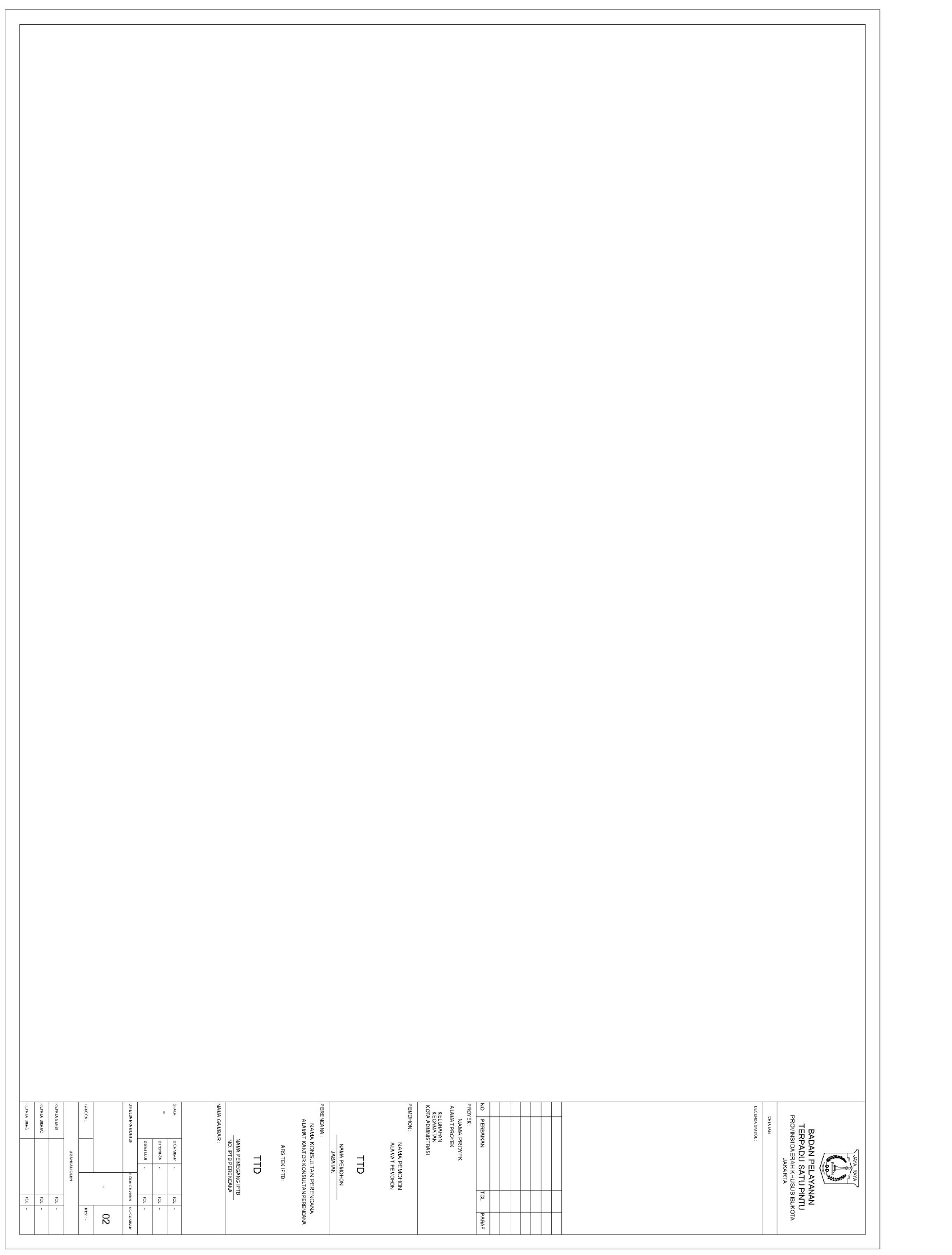 NomorLampiranPerihal:::…………………………1 (satu) berkasPermohonan serta Pernyataan Kebenaran & Keabsahan Dokumen atas Izin Penyelenggaraan Reklame Kelas A  Yth.Jakarta, ………………………………….KepadaKepala Unit PTSP Kota Administrasi Jakarta.....Di JakartaSURAT  KUASASURAT  KUASASURAT  KUASASURAT  KUASASURAT  KUASASURAT  KUASASURAT  KUASAYang bertanda tangan di bawah ini Saya :Yang bertanda tangan di bawah ini Saya :Yang bertanda tangan di bawah ini Saya :Yang bertanda tangan di bawah ini Saya :Yang bertanda tangan di bawah ini Saya :Yang bertanda tangan di bawah ini Saya :Yang bertanda tangan di bawah ini Saya :Nama	Nama	Nama	Nama	:  …………………………………………………..…………………………………………………..AlamatNo.KTP/NIKAlamatNo.KTP/NIKAlamatNo.KTP/NIKAlamatNo.KTP/NIK::…………………………………………………..………………………………………………….........................................................................………………………………………………….…………………………………………………..………………………………………………….........................................................................………………………………………………….Nama Badan Hukum (bila badan hukum/yayasan)Nama Badan Hukum (bila badan hukum/yayasan)Nama Badan Hukum (bila badan hukum/yayasan)Nama Badan Hukum (bila badan hukum/yayasan):............................................................................................................................................Alamat Perusahaan(bila badan hukum/yayasan) Alamat Perusahaan(bila badan hukum/yayasan) Alamat Perusahaan(bila badan hukum/yayasan) Alamat Perusahaan(bila badan hukum/yayasan) :…………………………………………………..…………………………………………………..…………………………………………………..…………………………………………………..…………………………………………………..…………………………………………………..Dengan ini memberi kuasa kepada :Dengan ini memberi kuasa kepada :Dengan ini memberi kuasa kepada :Dengan ini memberi kuasa kepada :Dengan ini memberi kuasa kepada :Dengan ini memberi kuasa kepada :Dengan ini memberi kuasa kepada :Nama	Nama	Nama	::…………………………………………………..…………………………………………………..AlamatNo.KTP/NIKJabatanAlamatNo.KTP/NIKJabatanAlamatNo.KTP/NIKJabatan::::::......................................................................................................................................................................................................................................................................................................................................................................................................................................................................................................................................................................................................................................................................................................................................Untuk mengurus/menyelesaikan persyaratan administrasi dan/atau persyaratan teknis permohonan Perizinan/ Non Perizinan di Dinas PM & PTSP / Unit Pelaksana PTSP Kota / Kabupaten / Unit Pelaksana PTSP Kecamatan / Unit Pelaksana PTSP Kelurahan.Untuk mengurus/menyelesaikan persyaratan administrasi dan/atau persyaratan teknis permohonan Perizinan/ Non Perizinan di Dinas PM & PTSP / Unit Pelaksana PTSP Kota / Kabupaten / Unit Pelaksana PTSP Kecamatan / Unit Pelaksana PTSP Kelurahan.Untuk mengurus/menyelesaikan persyaratan administrasi dan/atau persyaratan teknis permohonan Perizinan/ Non Perizinan di Dinas PM & PTSP / Unit Pelaksana PTSP Kota / Kabupaten / Unit Pelaksana PTSP Kecamatan / Unit Pelaksana PTSP Kelurahan.Untuk mengurus/menyelesaikan persyaratan administrasi dan/atau persyaratan teknis permohonan Perizinan/ Non Perizinan di Dinas PM & PTSP / Unit Pelaksana PTSP Kota / Kabupaten / Unit Pelaksana PTSP Kecamatan / Unit Pelaksana PTSP Kelurahan.Untuk mengurus/menyelesaikan persyaratan administrasi dan/atau persyaratan teknis permohonan Perizinan/ Non Perizinan di Dinas PM & PTSP / Unit Pelaksana PTSP Kota / Kabupaten / Unit Pelaksana PTSP Kecamatan / Unit Pelaksana PTSP Kelurahan.Untuk mengurus/menyelesaikan persyaratan administrasi dan/atau persyaratan teknis permohonan Perizinan/ Non Perizinan di Dinas PM & PTSP / Unit Pelaksana PTSP Kota / Kabupaten / Unit Pelaksana PTSP Kecamatan / Unit Pelaksana PTSP Kelurahan.Untuk mengurus/menyelesaikan persyaratan administrasi dan/atau persyaratan teknis permohonan Perizinan/ Non Perizinan di Dinas PM & PTSP / Unit Pelaksana PTSP Kota / Kabupaten / Unit Pelaksana PTSP Kecamatan / Unit Pelaksana PTSP Kelurahan.Demikian Surat Kuasa ini dibuat agar dapat dipergunakan seperlunya.Demikian Surat Kuasa ini dibuat agar dapat dipergunakan seperlunya.Demikian Surat Kuasa ini dibuat agar dapat dipergunakan seperlunya.Demikian Surat Kuasa ini dibuat agar dapat dipergunakan seperlunya.Demikian Surat Kuasa ini dibuat agar dapat dipergunakan seperlunya.Demikian Surat Kuasa ini dibuat agar dapat dipergunakan seperlunya.Demikian Surat Kuasa ini dibuat agar dapat dipergunakan seperlunya.            Jakarta………………….        Yang menerima Kuasa,        Yang menerima Kuasa,        Yang menerima Kuasa,        Yang menerima Kuasa,        Yang menerima Kuasa,        Yang menerima Kuasa,Yang memberi Kuasa,Ttd dan/atau cap diatas materai 6000         (....................................)        (....................................)        (....................................)        (....................................)        (....................................)        (....................................)……………………………(Jabatan)